                    ČESKOMORAVSKÁ STŘELECKÁ JEDNOTA z.s. 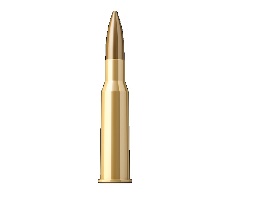 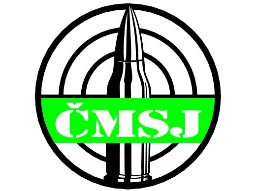                                Propozice střelecké soutěže dvojicMemoriál Jaroslava Heluse           jako vzpomínka na kamaráda, střelce, starého orla Jaroslava HeluseDatum konání:	sobota 23. května 2020Místo konání:		Halda Vinařice, GPS 50.1657764N, 14.0785347EDruh soutěže:		otevřený závod 2 členných družstev Soutěžní disciplíny:	závod se skládá ze tří společně hodnocených částí:
Disciplíny:                    	A) Střelba VP  -  5+15 ran -  mezinárodní terč                      obouruč B) Střelba VP  -  15 ran -      redukovaná zelená figura         obouruč   C) Střelba VP  -  15 ran –     zelená figura                             jednoručVzdálenost 25m, 
Čas:                                   Terče A-B v uvedeném pořadí souvisle 15 min. Terč C 6 min. části se střílí vstojebez opory. Dalekohledy jsou povoleny. Nástřel: 		5 nástřelných v čase 2 min.Zbraně a střelivo:	Vlastní (Pi,VRe), vč. střeliva a povolených pomůcek, dle pravidel sportovní střelby. Mimo jiné: délka hlavně pro disciplínu VP max. 6’’ (153 mm); ráže od 6,35 do 45 ACP.  Hodnocení: 	1. Hodnocení dvojic, každý účastník soutěže odstřílí všechny disciplíny. Ke konečnému součtu nastřílených bodů dvojice se připíše tolik bodů, o kolik součet věku dvojice přesahuje 120 let a naopak se odčítají při nedosažení 120 let. Při rovnosti bodů dvojic se hodnotí součet posledních položek, pokud bude opět rovnost, tak součet předposledních položek. Podmínky účasti v soutěži:  		1.. Účastnit soutěže se mohou funkcionáři soutěže, delegovaný rozhodčí, závodníci a hosté, kteří se na soutěži prezentovali.2. Každý:a) se účastní soutěže se na vlastní odpovědnost, nebezpečí, vlastní náklady a činí tak svobodně,b) se zavazuje se řídit propozicemi soutěže, dodržovat bezpečnostní opatření při střelbě, což stvrzuje svým podpisem na prezenční listině soutěže,c) souhlasí se zpracováním svých osobních údajů, které jsou uvedeny ve startovní listině, pro stanovení pořadí, zpracování a zveřejnění výsledkové listiny.                             3. Doklady – Závodníci předloží při prezentaci zbrojní průkaz a průkaz zbraně. Soutěžící bez ZP se mohou zúčastnit pouze, pokud mají doprovod odpovědné osoby.                              4. Přihlášky přímo na střelnici.Hygienická opatření:  1. Účastníci závodu jsou podle nařízení povinni používat ochranné prostředky   dýchacích cest (roušky, respirátory apod.)                              2. Při prezentaci přistupovat jednotlivě s dodržováním stanoveného odstupu.                              3. Připraveny doklady zbrojní průkaz a průkaz zbraně. Nadiktují číslo ZP a číslo zbraně a                                 podepíší startovní listinu.                              4. Při pohybu na střelnici dodržovat stanovená hygienická opatření.Ekonomika:         1. Všichni účastníci se soutěže účastní na vlastní náklady.	                     2. Příspěvek na výdaje spojené s pořádáním soutěže zaplatí účastníci při prezentaci 300,- Kč za                               dvojici.Bezpečnost:       Všichni účastníci soutěže jsou povinni přísně dodržovat bezpečnostní opatření podle pravidel, vnitřních předpisů a propozic závodu. Závodníci a rozhodčí povinně použijí vlastní chrániče sluchu. Ochranné brýle jsou doporučeny.               Mimo střelecké stanoviště musí být v areálu střelnice zbraně vybité a s vyjmutým zásobníkem a jakákoliv manipulace se zbraněmi mimo stanoviště je zakázána, při přesunu na další palebnou čáru musí být zbraně vybité, zajištěné, zásobníky vyjmuté. Zbraně se nabíjejí na palebné čáře na povel hlavního rozhodčího, nebo řídícího střelby či asistenta ŘS, případně Ředitelem pověřeného funkcionáře. V případě porušení bezpečnostních pravidel může být závodník ihned diskvalifikován.Protesty:          15 minut od zveřejnění výsledků u HR. Protest má právo podat každý soutěžící po složení manipulačního poplatku 200,- Kč. Není-li protest uznán za oprávněný, tato částka propadá ve prospěch organizátorů. Ceny: 	Nejméně do třetího místa. Cena závodníka, který se umístí na hodnoceném místě a nepočká na vyhlášení výsledků, propadá ve prospěch organizátora soutěže. Pojištění:         	Soutěž není pojištěna, účastníci soutěže startují bez pojištění na vlastní riziko a nebezpečí a mohou se pojistit samostatně. 1. pomoc:        Lékárnička první pomoci na místě, jinak nemocnice Kladno.Občerstvení:     Občerstvení je zajištěno po celý den na střelnici.Časový rozvrh:                      do 09.30                            Příjezd účastníků soutěže 	                                      08.30 - 09.30 hod. 	      Prezentace, kontrola dokladů a kontrola zbraní, 	                                          09.00 – 09.30  	              Porada rozhodčích, příprava terčů,     09.30 – 09.40  	              Společný nástup - zahájení soutěže - ředitel    09.50 - 13.30  	               Průběh závodu    13.30                                 Nástup, vyhlášení výsledků, ukončení soutěže - ředitel Časový průběh může být zkrácen, podle počtu závodníků.Výsledky:	Do dvou dnů po vyhlášení výsledků budou rozeslány na známé, případně nahlášené e-maily u                            prezentace.Závěrečná ustanovení:  1. Všichni účastníci soutěže jsou povinni řídit se těmito propozicemi, přísně dodržovat                                              bezpečnostní opatření při střelbě a uposlechnout všechny pokyny rozhodčích.                             2. Střelec svým podpisem na presentační listině dává výslovný souhlas zejména ke zpracování jeho osobních údajů nutných pro pořádání závodů, pořizování fotografií za účelem prezentace na webových stránkách, další propagace, poskytnutí dotačním orgánům a zpracování výsledkové listiny, která bude zveřejněna;.                                        3. Pořadatel si vyhrazuje právo změny propozic, pokud nastanou nepředvídatelné okolnosti.                                        4. Propozice schválil organizační výbor dne 5.5.2020. Ředitel závodu:     Jan Manlík                                                                             Hlavní rozhodčí: Karel ŠmídTajemník soutěže: Petr Fiala                                                                               Předseda HK: Stanislav VoříšekPŘÍLOHABEZPENOSTNÍ DESATEROVšichni účastníci střelecké soutěže musí být před jejím zahájením poučeni o dodržování bezpečnostních opatření při střelbě a manipulaci se zbraní a dodržováním hygienických pravidel. Účastníci soutěže jsou povinni zdržovat se během střelby v prostoru určeném řídícím střelby a dodržovat jeho pokyny. Se zbraněmi je povoleno manipulovat pouze na povel řídícího střelby. Ústí zbraně musí vždy mířit směrem k terčům. Střílející zahajuje střelbu pouze na povel řídícího střelby. Střílející musí zastavit střelbu okamžitě při povelu „STOP - PALBU ZASTAVIT!“ nebo samostatně v případě, že se v ohroženém prostoru objeví osoby. Přenášet zbraně v prostoru střelnice je povoleno jen ve stavu vylučujícím náhodný výstřel. Zbraň musí být vybita a mít vyjmutý zásobník. Manipulace se zbraní je povolena pouze na palebné čáře. Výměna střílejících a pohyb osob k terčům se provádí jen na pokyn řídícího střelby po povelu „STOP - PALBU ZASTAVIT- VYBÍT - K PROHLÍDCE ZBRAŇ“, kontrole zbraní a jejich odložení ve stavu vylučujícím výstřel. Střílející musí při střelbě používat chrániče sluchu. Ochrana zraku doporučena. Poruchy zbraně je povinen střílející hlásit řídícímu střelby. Ústí zbraně však musí vždy směřovat do směru střelby.10.  Soutěžícím je od zahájení soutěže do ukončení soutěže přísně zakázáno požívat alkoholické nápoje.